PURPOSE:  The purpose of the Distance Learning Committee is to discuss, review, and evaluate distance learning modes of instruction, and recommend and promote best practices and new opportunities for distance learning and teaching.FUNCTION:  The Committee's functions are to:evaluate and recommend approval of Distance Learning Course Amendment Forms recommend policy and processes pertaining to distance learning evaluate and promote a variety of effective practices and standards for distance learning that foster student equity and successsupport sharing and collaboration among distance learning faculty by working with the Faculty Center for Learning Technology, Information Technology, Faculty Professional Development Council, and the Faculty Learning Activities Committee facilitate the development of an ongoing Distance Learning Plan coordinate with campus committees and other constituencies with regards to distance learningsupport accreditation processesSpring 2023 semester dates – 8 meetings – as needed (finals week, summer are possible)DLC Meetings - 2nd and 4th Tuesdays at 1:15 – 2:45 PM online via ZoomDLC website:  https://www.mtsac.edu/dlc/DLC listserv:   dlc@mtsac.educisddawooDistance Learning Committee     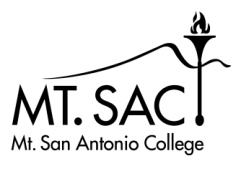                   2023-24X  Joshua Cabrera XSable CantusXMatthew Dawood XMichael DowdleXKatie DatkoX Luis Echeverria-NewberryOn leaveL.E. Foisia XLauren GreenbergXHong Guo XMike HoodXCarol Impara, co-chairTammy Knott-Silva XCatherine McKee XJohn NorvellXSonia OrtegaRomelia Salinas, co-chairX Eric TurnerXSandra WeatheriltStudent Rep:Student Rep:  Guests: Guests: Guests: Guests: Guests: Guests: Guests: Guests: Guests: Guests: AGENDA ITEMDISCUSSION/COMMENTSApproval of DLC minutes: October 10, 2023 ApprovedReports:Educational Design Committee (EDC) /Curriculum and Instruction Council (C&I) (Carol)DLC minutes from September 12, 2023 were accepted.Information Technology Advisory Committee (ITAC) Report No meeting.Office of Distance Learning & Instructional Technology Report & CVC Tech Integration Updates (Katie)CVC-OEI Updates: @ONE – Still putting out Request for Information for professional development providers. Still offering facilitated workshops – currently free to take for Fall 2023.Legislative Education Modality Research projectCall for Webinar Facilitators; $500 to develop 90-minute webinar. CCC Competency Based Education Webinar SeriesCCC TechConnect update:DECT Captioning GrantCaptioning in 3CMedia TBDZoom Appointments feature & Zoom WhiteboardCall for proposals for Online Teaching ConferenceEarly acceptance deadline – 11/30/23ODLIT Find Out Friday: Managing Quizzes & Exams in Canvas 10/27 @ 11 AM Distance Learning Week 11/6-11/9. Topics: Interactive Touches General, Text & VideoCidiLabs  AI (asynchronous online, sign-ups available beginning 11/6)Educational Technology Committee (Sonia)Yesterday’s meeting focused on Katie’s presentation of AI detection tools: GPT ZERO (Origin), Copyleaks, and Turnitin. We discussed the accuracy of these tools and the lack of evidence when AI is detected. We briefly discussed the AP on Student Academic Honesty.Student Report No student representative as yet. DL Amendment FormsASTR 5 ASTR 5H ASTR 8  BS ABE05 BSHS ETHN  FCS 41  ID 22  ID 34 MATH 110  OAD FN  OAD MOX09  OAD MBH   PHIL 12  PHIL 12H  SIGN 223  SIGN 241    VOC ADJ01  VOC ADJ02   VOC AGG01 VOC CSB21 VOC LFC VOC PCA   VOC PHLB1   VOC RG   Approved with add topic and correct abbreviationsApproved with add honors language and amend title and abbreviationsApproved with edit topic and add topicApprovedApproved with edits to topics, see commentsApproved with edit topic in week 16Approved with change title and add lab topic to week 16Approved with add lab final to week 16Approved with topic edits, see commentsApproved with minor edits, weeks 3 and 8ApprovedApprovedApprovedApproved with add honors wordingApprovedApprovedApprovedApprovedApprovedApproved with check maximum hoursApprovedApprovedApprovedApprovedThe DL Coordinator will forward the approved, corrected forms to Curriculum for EDC review, and will contact faculty who need to redo forms. Discussion  Academic Senate UpdateThe DL Amendment Form proposal was introduced as a Discussion item at Academic Senate last Thursday.  It will probably go to vote mid-November and, if it is approved, it will be available to use December.The DLC discussed ways to review the form after it is approved.  One suggestion was to form small, rotating workgroups to review forms and recommend forms for approval as we did during the pandemic.  Faculty committee members may only have to review forms once a semester. We will keep the process of uploading the form via the Smartsheet.DLC Goals and Purpose Function for 2023-24A DLC Master plan was last updated before the pandemic.  The DLC questioned whether a Master Plan is still needed.  If not, it should be removed as a Function.Carol will investigate this question with Roger Willis and Meghan Chen.The DLC worked on wording for goals.  Subgroups were formed to review and recommend outcomes to the committee.SPOT review: Carol, Catherine, Mike D., Sandra, Lauren, Sable, and KatieEquity/data use: Carol, Mike H., Hong, John, Sonia, and KatiePOCR future: Carol and KatieSubgroups will meet to decide how to move forward.Distance Learning HandbookTabled due to lack of time.SPOT RecertificationTabled due to lack of time.